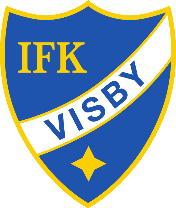 Viktig information inför cupresanSamling vid Hamnterminalen onsdag 29/6 klockan 16:30 (Avgång 17:20) Middag äter vi på färjan.Tjejerna åker med ledarna i ledarnas bilar från Oskarshamn till Valdemarsvik. Tänk på att packa smart så att vi får sitta bekvämt.Hemkomst söndag 3/7 klockan 19:30. Middag äter vi på färjan. 
Tjejerna hämtas vid hamnterminalen (Båtresa Västervik-Visby 16:50-19:20)Vi kommer att samla in tjejernas mobiltelefoner mellan ca kl 22 och 08 för att säkra god sömn. Självklart får de använda sina telefoner om de vill kontakta er, men då får de be oss om dem, under dessa tider. Om någon har behov av telefonen även under dessa tider, ber vi er som föräldrar att återkomma till oss asap, så vi får diskutera en lösning som fungerar. Återkom även till oss ledare om det finns annan information som vi kan tänkas behöva om er dotter för att resan ska bli så fantastisk som möjligt.  (Tex anlag för åksjuka, går i sömnen, är orolig för något särskilt etc).Tänk även på att inte ta med onödiga värdesaker. Tjejerna har eget ansvar för sina tillhörigheter. Med hopp om en fantastisk resa som skapar minnen för livet!Magnus Pettersson – 070 794 98 85
Andrea Caesar – 070-317 00 65 
Marcus Kattilavaara – 072-728 23 13
Andreas Kullander – 070 727 90 02PacklistaMindre väska/ryggsäck att ha på båten och på matchernaFotbollsskorFotbollsstrumpor – ljusblåa och mörkblå. Vi spelar flera matcher utan tillgång till tvättmaskin, så skönt att kunna byta till rena. Träningsoverall och träningsstället mörkblå shorts & t-shirtsHårband/hårsnoddarFritidsaktivitetskläderUnderkläderGympaskorTofflorVattenflaska med namn och lag tydligt skrivet påLiggunderlag/luftmadrassSovsäck & kuddePyjamasNecessärEv mediciner Handduk för dusch och ev badBadkläderBok eller tidning Mobil & Laddare Ev fickpengar för inköp av sådant som inte ingår i cupen/resan (IFK står för alla måltider och frukt mellan måltiderna)